Для профессии 15.01.05 Сварщик (ручной и частично механизированной сварки (наплавки 1 курспо ОП 01 Инженерная графикаУрок №31  Практическая работа №13по теме Выполнение эскиза и технического рисунка детали.Для изучения вопроса студентам предлагается использовать учебник  Муравьев С.Н Инженерная графика. И лекцию.Задания к изучению материала   Составить конспект Выполните эскиза телаТребования к оформлению практических работВыполнения эскизов (эскизирование) производится на листах миллиметровки или любой бумаги стандартного формата. Процесс эскизирования можно условно разбить на отдельные этапы, которые тесно связаны друг с другом. (см. предыдущую лекцию)Выставить размеры. Размеры произвольные – соразмерные Заполнить основную надпись (если не предусмотрели основную надпись, то обязательно ФИО (фамилию ) на листке чтобы было).Если вы выбрали размеры которые позволяют таблицу поместить на одном листе, то задание будет 1 –лист, нет 2-листаЗадание выполнить фото прислать или на электронную почту, или на платформу.Практическое задание.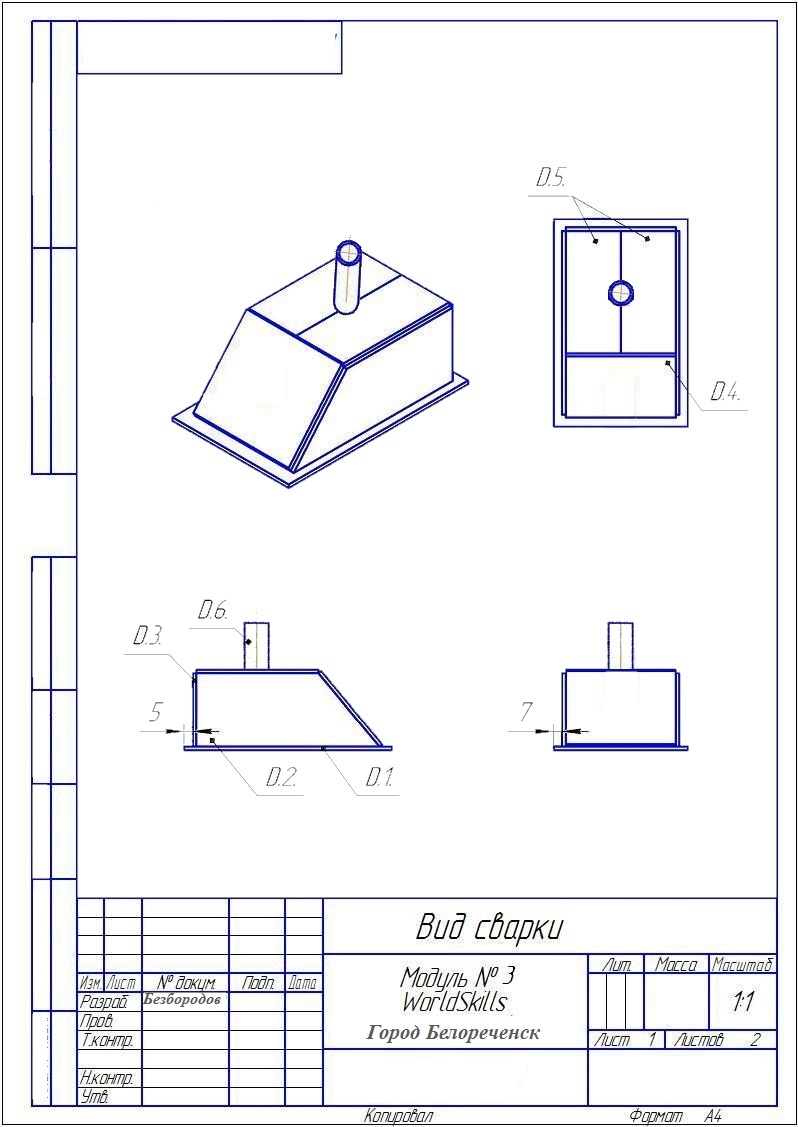 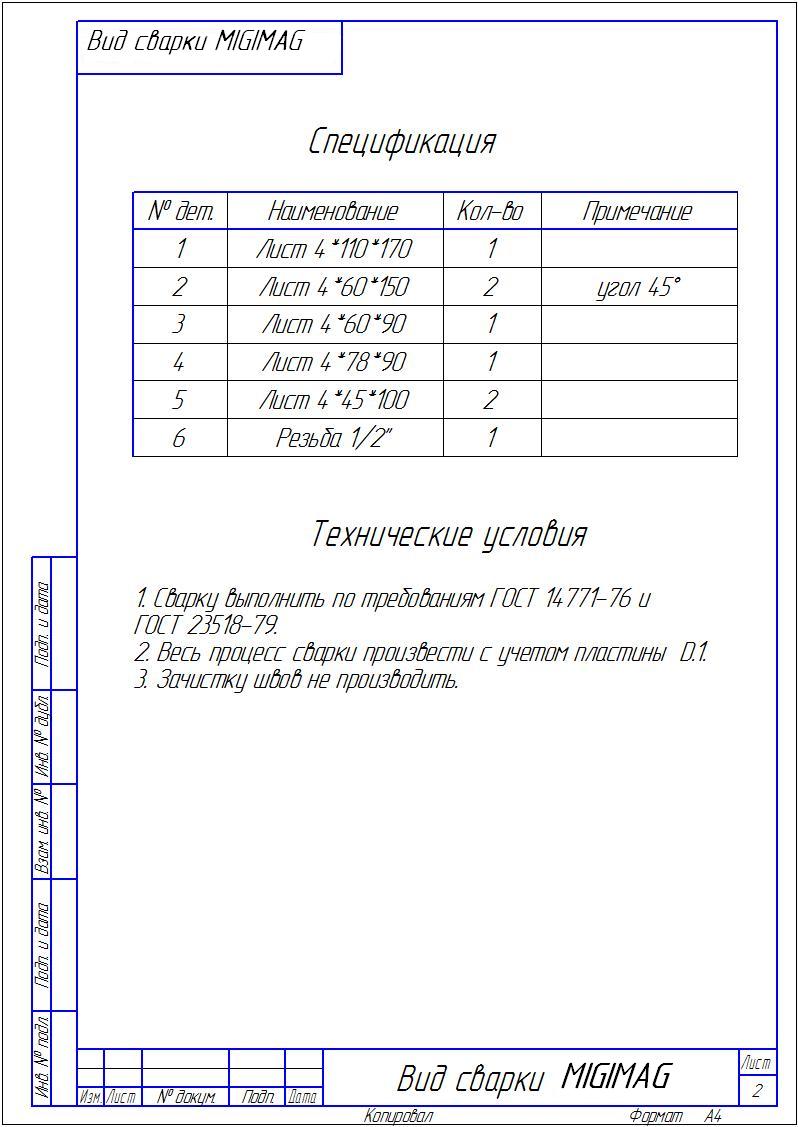 